Подготовила Борисанова Марина Алексеевна,учитель-логопедПамятка для родителей по обучению ребенка грамотеЗвуки бывают  гласные и согласные. 
Гласные звуки ([а], [о], [у], ]э], [и], [ы]) – это звуки, при произнесении которых воздушная струя выходит свободно, ей не мешают ни губы, ни зубы, ни язык, поэтому гласные звуки умеют петь. Гласные звуки обозначают символом красного цвета.
Согласные звуки - это звуки, при произнесении которых воздушная струя встречает преграду. Свободно выходить ей мешают губы, зубы, язык. Согласные звуки обозначают символом синего цвета.В русском языке 37 согласных звуков.1. Согласные звуки делятся на звонкие и глухие. Звонкие состоят из шума и голоса, глухие – только из шума.Многие согласные образуют пары звонких и глухих согласных звуков:Не образуют пар следующие звонкие и глухие согласные звуки:Звуки [ж], [ш], [ч’], [щ’] - шипящие, а [с], [с'], [з], [з'], [ц] – свистящие.2. Согласные звуки делятся также на твёрдые и мягкие. Они различаются положением языка при произнесении. При произнесении мягких согласных средняя спинка языка поднята к твердому нёбу.Большинство согласных образует пары твёрдых и мягких согласных:Не образуют пар следующие твёрдые и мягкие согласные звуки:Игры для обучения грамоте«Цепочка слов»Ход игры: первый участник говорит слово-дом, а второй придумывает слово, которое начинается с последнего звука в слове–дом, например- мак. И далее по порядку продолжается эта цепочка. Найти слова со звуком «с» и «с”»Жили - были старик и старуха. И было у них семеро сыновей: Степан, Семён, Савелий, Станислав, Сергей, Спиридон и Саша. Степан был старшим следователем. Семён состоял в секции стариков. Сергей считался самым сильным. Он был самбистом. Савелий был способным скрипачом. Станислав служил на крейсере «Стремительный». Спиридон был сыщиком. Саша – студент.Звуковой анализ словаСначала разбирается порядок звуков, каждый из них характеризуется по предложенным в начале таблицам, обозначаются кружками соответствующего цвета. Подсчитывается количество звуков, сколько гласных, сколько согласных, подсчитываются слоги.Составление предложений по схемеНеобходимо придумать предложение, соответствующее схеме из 2-3-4 слов.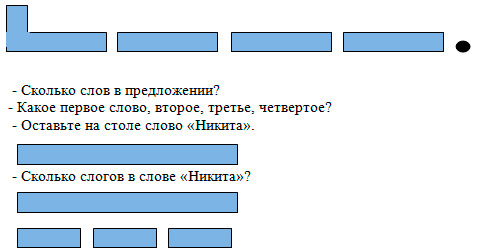 Игра «Кому в какой вагон» (деление слов на слоги)Предложите ребенку определить количество слогов в словах, изображённых на картинках и «заселить» эти слова в соответствующие вагоны (рак, рыба, волк, барсук, рысь, акула, жук, художник, щука).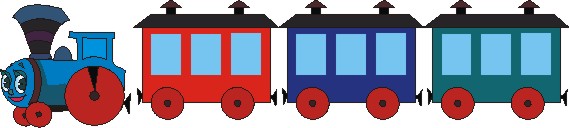 Звонкие[б][б'][в][в'][г][г'][д][д'][з][з'][ж]Глухие[п][п'][ф][ф'][к][к'][т][т'][с][с'][ш]Звонкие[л][л'][м][м'][н][н'][р][р'][j]Глухие[х][х'][ч'][щ']Твёрдые[б][в][г][д][з][к][л][м][н][п][р][с][т][ф][х]Мягкие[б'][в'][г'][д'][з'][к'][л'][м'][н'][п'][р'][с'][т'][ф'][х']Твёрдые[ж][ш][ц]Мягкие[ч'][щ'][ j' ]